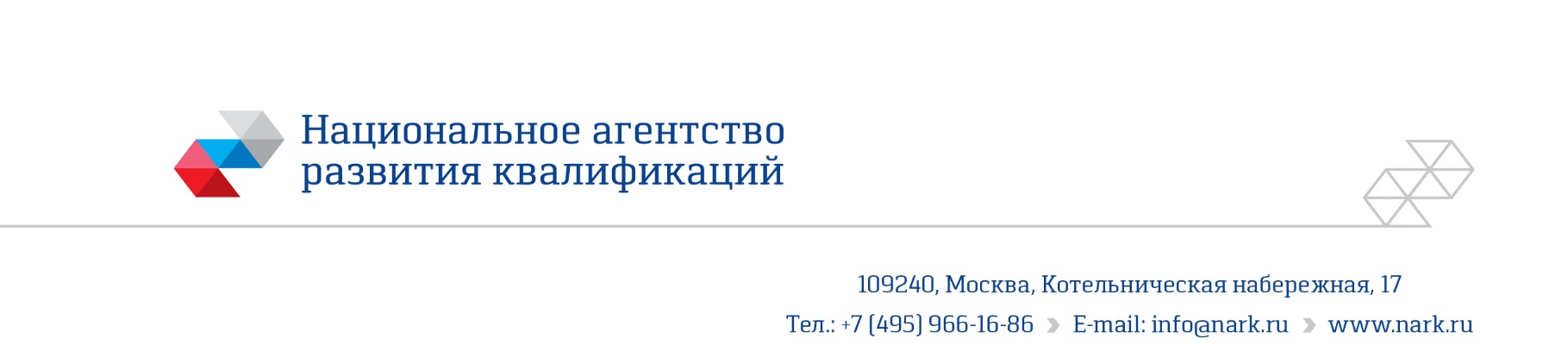 ПРИМЕР ОЦЕНОЧНОГО СРЕДСТВА для оценки квалификации «Слесарь по обслуживанию оборудования атомных электростанций 4 разряда»3 уровень квалификации (наименование квалификации)2018Состав комплекта оценочных средств1. Наименование квалификации и уровень квалификации: Слесарь по обслуживанию оборудования атомных электростанций 4 разряда 3 уровня квалификации2. Номер квалификации: 24.00200.01.3. Профессиональный стандарт или квалификационные требования, установленные федеральными законами и иными нормативными правовыми актами Российской Федерации (далее - требования к квалификации): Профессиональный стандарт «Слесарь по обслуживанию оборудования атомных электростанций», код 24.002.4. Вид профессиональной деятельности: Обеспечение работоспособного состояния основного и вспомогательного оборудования атомной электростанции.5. Спецификация заданий для теоретического этапа профессионального экзаменаОбщая информация по структуре заданий для теоретического этапапрофессионального экзамена:Количество заданий на Выбор ответа: 33 Количество заданий на Установление соответствия: 8Количество заданий на Установление последовательности: 2 Количество заданий на Открытый ответ: 4время выполнения заданий для теоретического этапа экзамена: 2 ч.6. Спецификация заданий для практического этапа профессионального экзамена7. Материально-техническое обеспечение оценочных мероприятий:а) материально-технические ресурсы для обеспечения теоретического этапа профессионального экзамена: учебная аудитория б) материально-технические ресурсы для обеспечения практического этапа профессионального экзамена: слесарная мастерская8. Кадровое обеспечение оценочных мероприятий: комиссия из не менее, чем 3 человек, наличие высшего профильного (атомная энергетика) образования (все члены комиссии), опыт работы в атомной энергетике не менее 5 лет (все члены комиссии), опыт разработки или эксплуатации транспортно-технологического оборудования энергоблока того типа, на который сдаёт экзамен испытуемый – не менее 3 лет (не менее 2 членов комиссии).9. Требования безопасности к проведению оценочных: перед началом практического этапа профессионального экзамена провести инструктаж испытуемого по технике безопасности при обращении с инструментом. 10. Задания для теоретического этапа профессионального экзамена Задание № 1 . Особенности осматриваемой поверхности при визуальном контроле. Укажите соответствие.° Трещины: сравнительно узкие углубления, разломы на поверхности.° Абразивный износ: участки с повышенной шероховатостью° Пятна ржавчины: дефект поверхности в виде пятен или полос с рыхлой структурой окисной плёнки° Вмятины: дефект поверхности в виде произвольно расположенных углублений различной формы° Цвета побежалости: дефект поверхности в виде пятнистой (от жёлтого до синевато-серого цвета) окисной плёнкиЗадание № 2. При трении и изнашивании возникает ряд явлений и процессов, повреждающих и разрушающих поверхности деталей. Укажите соответствие повреждений.° Схватывание при трении:	явление местного соединения материаловсопряженных поверхностей вследствие взаимодействия молекулярных сил.° Перенос металла: явление, состоящее в местном соединении материалов сопряженных поверхностей, последующем его отрыве и переходе материала на другую поверхность° Заедание: процесс возникновения и развития повреждений поверхностей трения вследствие схватывания и переноса материала.° Задир: повреждение поверхности в виде широких и глубоких борозд в направлении скольженияЗадание №	3. Какая различаемая особенность осматриваемой поверхностисоответствует описанию: "Дефект поверхности в виде произвольно расположенных углублений различной формы"° Трещины° Абразивный износ° Цвета побежалости ° Вмятины ° РискаЗадание № 4. Какой из процессов или явлений, повреждающих и разрушающих поверхности деталей называется - Заедание° процесс возникновения и развития повреждений поверхностей трения вследствие схватывания и переноса материала.° явление местного соединения материалов сопряженных поверхностей вследствие взаимодействия молекулярных сил.° повреждение поверхности в виде широких и глубоких борозд в направлении скольжения.° отделение с поверхности трения материала, приводящее к образованию углублений на поверхности трения.° образование углублений на поверхности трения в направлении скольжения при воздействии выступов твёрдого телаЗадание № 5. Процесс осмотра, как метода технического диагностирования, можно представить в виде следующего алгоритма. Укажите правильную последовательность:° Изучение эксплуатационной документации° Поиск и обнаружение неисправности, повреждения или дефекта° Регистрация неисправности, повреждения или дефекта° Идентификация неисправности, повреждения или дефекта° Заключение о техническом состоянии оборудованияЗадание № 6. Осмотр оборудования при включении или остановке механизма направлен на контроль...° качества затяжки резьбовых соединений° внешних дефектов оборудования° отсутствие контакта подвижных и неподвижных деталей° биения валов, муфтЗадание № 7. В каком режиме осмотр оборудования носит название ревизии.° в статическом режиме° в динамическом режиме° в режиме рабочей нагрузки° в режиме холостого ходаЗадание № 8. Задача анализа качества смазывания имеет три основных направления:° контроль поступления смазки° анализ продуктов изнашивания° контроль качества смазочного материала° анализ поверхности трения° контроль качества металлов в узле тренияЗадание № 9. Начало интенсивного изнашивания узла смазки сопровождается увеличением концентрации частиц и их размера до° 15 мкм° 50 мкм° 250 мкм° 500 мкмЗадание № 10. Включения в масло отражают характер и интенсивность износа элементов механизма, смазываемых маслом. Укажите характеристику частиц при интенсивном изнашивании.° Изнашивание - трение: стружка; яркие чешуйки, боковые грани отполированы° Изнашивание - срез: осколки с прямолинейными кромками° Изнашивание усталостное: шаровая формаЗадание № 11. Визуальный контроль цвета масла. Укажите изображение с присутствием воды в смазочном материале. 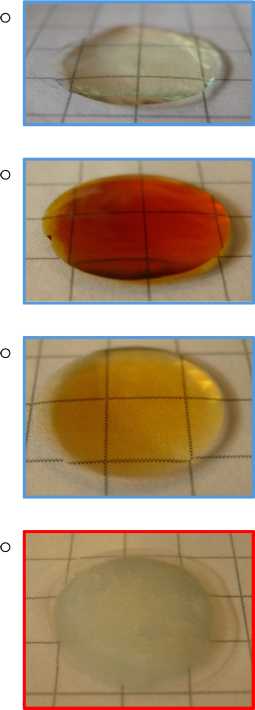 Задание № 12. Отклонение от номинальных размеров внутренних контролируемых поверхностей можно определить с помощью ... (написать в родительном падеже)° нутромераЗадание № 13. Существуют два вида разметки. Укажите их с учетом увеличения сложности (сложность должна увеличиться сверху вниз)° плоская° пространственнаяЗадание № 14 -.... – это процесс получения требуемой по условиям работы точности форм, размеров и относительного положения поверхностей для обеспечения их плотного прилегания или герметичности соединения.Задание № 15. Сроки госповерки контрольно-измерительных приборов (манометров)° не реже 2 раз в год; ° не реже 1 раза в 12 месяцев; ° один раз в пол года; ° один раз в три года.Задание № 1 6. Какое количество изделий и их сварных соединений подлежат визуальному и измерительному контролю° выборочно° не менее 50%° каждое изделие и все его сварные соединения ° не менее 25%Задание № 17. В зависимости от расположения полей допусков отверстия и вала различают посадки 3х типов: с зазором; с натягом; переходные. Укажите соответствие.° В посадке с зазором: поле допуска отверстия расположено над полем допуска вала.° Посадкой с натягом называют посадку, когда:	поле допуска отверстиярасположено под полем допуска вала.° Переходной посадкой называется посадка, при которой: поля допусков отверстия и вала частично перекрывают друг друга.Задание № 18. Р азность между наибольшим и наименьшим допускаемыми значениями того или иного параметра называют ...° допускомЗадание № 19. Универсальные средства измерений действительных размеров делятся на 4 группы. Укажите соответствия определений.° Механические приборы и инструменты: чаще всего применяют для измерения линейно-угловых величин.° Оптические приборы (бесконтактные): имеют высокую точность, малые цены деления, однако они сложны в эксплуатации, требуют энергию, на измерения уходит значительное время.° Пневматические приборы (бесконтактные):	имеют высокую точность ибыстродействие, но требуют подведения сжатого воздуха.° Электрические приборы: перспективны, особенно в автоматических установках и системах, благодаря быстродействию, удобству управления, простоте передачи измерений.Задание № 20. Укажите последовательность расположения оборудования по ходу рабочего тела на АЭС с ВВЭР:° Конденсатор турбины° Блочная обессоливающая установка (БОУ)° Подогреватели низкого давления (ПНД)° Деаэраторы° Подогреватели высокого давления (ПВД) Задание № 21. Укажите линиями соответствие название и принципы действия распространенных типов насосов° Поршневыми насосами называются:: возвратно-поступательные насосы, у которых рабочие органы выполнены в виде плунжеров° Винтовыми	насосами	называют::	роторно-вращательные насосы	сперемещением жидкой среды вдоль оси вращения рабочих органов° Шестеренными насосами называют:: зубчатые насосы с рабочими органами, обеспечивающими геометрическое замыкание рабочей камеры и передающими крутящий момент° Центробежные насосы:: состоят из рабочего колеса, помещенного на валу внутри неподвижного корпуса спиральной формыЗадание № 22. Методы и средства контроля и измерений. Методы контроля отклонений формы. Укажите линиями соответствие.° Конусообразность (конусность) определяют::	с помощью универсальныхприборов измерением диаметров по краям продольного сечения° Бочкообразность определяют:: по краям и в середине продольного сечения° Изогнутость определяют:: при вращении детали, базирующейся на двух ножевых опорах под наконечником измерительной головки° Овальность определяют:: с помощью универсальных приборов измерением наибольшей разности диаметров в двух взаимно перпендикулярных направленияхЗадание № 23. Измерительные инструменты, применяемые слесарем. Укажите линиями соответствие.° Кронциркуль::	применяется для измерения наружных размеров деталейдиаметров, длин, толщин буртиков , стенок и т.д. точность измерения 0,25- 0,5мм.Представляет собой две изогнутые ножки соединенный шарниром.° Нутромер:: служит для измерения внутренних размеров диаметров отверстий пазов, выточек° Штангенциркуль:: применяют для измерения как наруж-ных так и внутреннихразмеров деталей точность измерений 0,1мм и 0,05мм.° Микрометр:: предназначен для измерения наружных размеров деталей с точностью - 0,01ммЗадание № 24. Конденсат - это° вода, циркулирующая в теплосети° вода, полученная в результате охлаждения пара в теплообменнике ° вода от источника водоснабжения° вода, используемая для восполнения потерь в теплосети Задание № 25. На корпусе запорной арматуры не указывается ° товарный знак завода - изготовителя;° направление потока среды;° условное давление и температура среды;° условный диаметр;° заводской номер;Задание № 26. В качестве предохранительных устройств НЕ допускается применять ...° предохранительную арматуру с грузовым рычажным приводом;° пружинные предохранительные клапаны прямого действия;° импульсные предохранительные устройства, состоящие из импульсного клапана и главного предохранительного клапана;° мембранные предохранительные клапаны;Задание № 27. Площадки и ступени лестниц для доступа к оборудованию выполняются° гладкими;° из прутковой (круглой) стали;° из рифлёной листовой стали;Задание № 28. Температура наружной поверхности, с которой может соприкасаться персонал должна быть° не менее 55 градусов С;° не более 55 градусов С;° не более 80 градусов С;° не более 40 градусов С;Задание № 29. При какой массе крышка люка-лаза должна быть снабжена приспособлением для облегчения открывания и закрывания° более 10 кг;° более 20 кг;° более 30 кг;° более 40 кг;Задание № 30. Очистить место проведения огневых работ и места установки сварочных агрегатов и баллонов с газами от горючих материалов в радиусе не менее° 3 м;° 2 м;° 5м;° 4 м;Задание № 31. Механизированный способ погрузочно-разгрузочных работ для лиц мужского пола старше 18 лет является обязательным для грузов массой более0 20 кг;° 40 кг;° 50 кг;° 60 кг;Задание № 32. Механизированный способ погрузочно-разгрузочных работ является обязательным при подъёме грузов на высоту более:° 1,5 м;° 1,8 м;° 2,5 м;° 2,0 м;Задание № 33. Какие требования предъявляются к заглушкам, применяемым для отсоединения трубопровода перед началом ремонтных работ° Заглушка должна быть без хвостовика;° Толщина заглушки должна быть определена расчетом на прочность, заглушка должна иметь выступающую часть (хвостовик);° Диаметр заглушки должен быть больше, чем диаметр трубопровода;° На хвостовике заглушки должна быть маркировка (диаметр, давление);Задание № 34. Какие должны устанавливаться приспособления для удобного и безопасного обслуживания тепломеханического оборудования° Стремянки;° Подмостки с высотой перил не менее 0,9 м и сплошной обшивкой по низу не менее 100 мм;° Постоянные площадки и лестницы с перилами высотой не менее 0,7 м;° Постоянные площадки и лестницы с перилами высотой не менее 0,9 м и сплошной обшивкой по низу не менее 100 мм;° Лестничные марши;Задание № 35. Единица измерения подачи центробежного насоса° л/час;° Кг/час;° т/час;Задание № 36. Обвязка насоса трубопроводами выполняется ° Сваркой;° На резьбе;° На фланцах;Задание № 37. Для чего необходимо проводить обкатку оборудования° Для улучшения смазки;° Для уменьшения шума;° Для приработки деталей;Задание № 38. Максимальные параметры, при которых допустимо применение паронитовых прокладок° 1,5МПа - 290 градусов С;° 1МПа - 150 градусов С;° 5МПа- 450 градусов С;° 3МПа- 350 градусов С;Задание № 39. С помощью каких инструментов проводится проверка величины биения поверхностей ротора насоса (компрессора)?° Две призмы, индикаторная стойка° Две призмы, штангенциркуль° Две призмы, индикаторная стойка, микрометр° Две призмы, индикаторная стойка, нутрометрЗадание № 40. Как контролируется плотность крепежных соединений работающего оборудования?° По показаниям контрольно- измерительной аппаратуры° По показаниям приборов; внешним осмотром; по шуму (шипению, свисту), возникающему в местах нарушения соединений° Внешним осмотром; постукиванием молотком и контроля силы затяжки соединений до нормативно допустимых показаний ( шум, вибрация, утечки)° По показаниям приборов11. Критерии оценки (ключи к заданиям), правила обработки результатов теоретического этапа профессионального экзамена и принятия решения о допуске (отказе в допуске) к практическому этапу профессионального экзамена:11.2. Допуск к практическому этапу профессионального экзаменаТеоретический этап профессионального экзамена считается пройденным, если испытуемый набрал не менее 75% от максимального количества баллов. Испытуемый допускается к практическому этапу профессионального экзамена при условии, что пройден теоретический этап.12. Задания для практического этапа профессионального экзамена:12.1 Задания на выполнение трудовых функций, трудовых действий в реальных или модельных условиях.ЗАДАНИЕ №1Трудовая функция: A/04.3 Выполнение отдельных ремонтных операций с разборкой, ремонтом, наладкой узлов и механизмов тепломеханического оборудованияТрудовые действия: Сборка узлов и механизмов оборудования, центровка, наладкаПроверка соответствия технических характеристик отремонтированного оборудования заводским характеристикамТиповое задание:Формулировка задания: Восстановительный ремонт подшипниковых узлов с подшипниками скольженияЗадание:1. Ознакомиться с ремонтируемой деталью рис.2.2. Подготовить рабочее место в соответствии с требованиями охраны труда. 3.Подготовить деталь к ремонту.4. Произвести ремонт детали.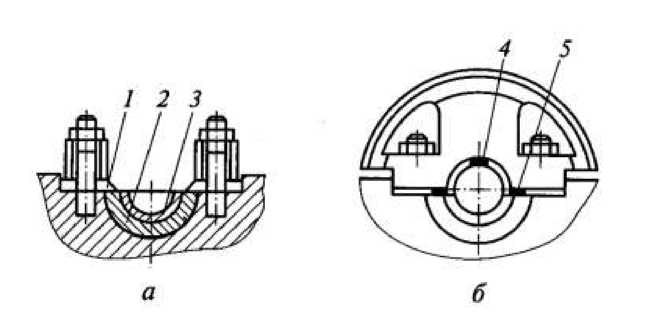 Рис. 2- Схема контроля зазора при ремонте разъемных подшипниковскольжения:а — крепление вкладыша при шабрении к корпусу; б — проверка масляногозазора; 1 — прижим; 2 — корпус; 3 — вкладыш; 4, 5 — свинцовые пластины5. Провести контроль качества, испытание данной детали и презентовать готовую продукцию.место выполнения задания: слесарная мастерская;максимальное время выполнения задания: 4 ч.;Практический этап экзамена считается пройденным, если испытуемый верно выполнил все предложенные операции без помощи инструктора и без грубых ошибок13. Правила обработки результатов профессионального экзамена и принятия решения о соответствии квалификации соискателя требованиям к квалификации: Слесарь по обслуживанию оборудования атомных электростанций 4 разряда (3 уровень квалификации)Положительное решение о соответствии квалификации соискателя требованиям к квалификации по квалификации "Слесарь по обслуживанию оборудования атомных электростанций 4 разряда (3 уровень квалификации)" принимается при успешном прохождении теоретического и практического этапов профессионального экзамена.14. Перечень нормативных правовых и иных документов, использованных при подготовке комплекта оценочных средств:Приказ Минтруда России от 07.04.2014 N 188н "Об утверждении профессионального стандарта "Слесарь по обслуживанию оборудования атомных электростанций" (Зарегистрировано в Минюсте России 03.06.2014 N 32549)Профессиональный стандарт «Слесарь по обслуживанию оборудования атомных электростанций»»НП-001-15. Общие положения обеспечения безопасности атомных станцийНП-043-11. Правила устройства и безопасной эксплуатации грузоподъемных кранов для объектов использования атомной энергииНП-061-05. Правила безопасности при хранении и транспортировании ядерного топлива на объектах использования атомной энергииНП-089-15 Правила устройства и безопасной эксплуатации оборудования и трубопроводов атомных энергетических установок.РД ЭО 0176-2000. Правила организации работы с персоналом на атомных станциях концерна «Росэнергоатом» (ПОРП-2000)РД ЭО 1.1.2.29.0144-2013 Метрологическое обеспечение атомных станций. Порядок организации и проведения аттестации методик (методов) измеренийСанПиН 2.6.1.2523-09 Нормы радиационной безопасности НРБ-99/2009 Правила устройства и безопасной эксплуатации оборудования и трубопроводов атомных энергетических установок (НП-089-15)РазделСтраница1. Наименование квалификации и уровень квалификации32. Номер квалификации33. Профессиональный стандарт или квалификационные требования, установленные федеральными законами и иными нормативными правовыми актами Российской Федерации34. Вид профессиональной деятельности35. Спецификация заданий для теоретического этапа профессионального экзамена36. Спецификация заданий для практического этапа профессионального экзамена77. Материально-техническое обеспечение оценочных мероприятий88. Кадровое обеспечение оценочных мероприятий89. Требования безопасности к проведению оценочных мероприятий 810. Задания для теоретического этапа профессионального экзамена911. Критерии оценки (ключи к заданиям), правила обработки результатов теоретического этапа профессионального экзамена и принятия решения о допуске (отказе в допуске) к практическому этапу профессионального экзамена1612. Задания для практического этапа профессионального экзамена2013. Правила обработки результатов профессионального экзамена и принятия решения о соответствии квалификации соискателя требованиям к квалификации2414. Перечень нормативных правовых и иных документов, использованных при подготовке комплекта оценочных средств24Знания, умения в соответствии с требованиями к квалификации, на соответствие которым проводится оценка квалификацииКритерии оценки квалификацииТип и N задания 123К трудовой функции A/01.3 Контроль общего технического состояния арматуры, оборудования, трубопроводов и опорно-подвесных систем трубопроводов ЗнанияК трудовой функции A/01.3 Контроль общего технического состояния арматуры, оборудования, трубопроводов и опорно-подвесных систем трубопроводов ЗнанияК трудовой функции A/01.3 Контроль общего технического состояния арматуры, оборудования, трубопроводов и опорно-подвесных систем трубопроводов ЗнанияВнешние проявления дефектов и отклонений от исправного состояния Испытуемый верно отвечает на вопросы в части упомянутых знанийМаксимум 1 баллРаздел 10.1Задания с выбо-ром одного ответа №№ 16, 3, 4, 40Задания на установления Соответствия №№ 1, 2Последовательность текстовых блоков № 5К трудовой функции A/02.3 Техническое обслуживание тепломеханического оборудования, входящего в зону обслуживания ЗнанияК трудовой функции A/02.3 Техническое обслуживание тепломеханического оборудования, входящего в зону обслуживания ЗнанияК трудовой функции A/02.3 Техническое обслуживание тепломеханического оборудования, входящего в зону обслуживания ЗнанияТехнологический процесс смазки (замены смазки) в подшипниковых узлах, насосах.Испытуемый верно отвечает на вопросы в части упомянутых знанийМаксимум 1 баллРаздел 10.1Задания с выбором ответа № 9Задания с выбором нескольких ответов № 8Задания с выбором одного ответа-изображения № 11Задания на установления Соответствия №10К трудовой функции A/03.3 Выполнение технологических измерений узлов и деталей оборудования ЗнанияК трудовой функции A/03.3 Выполнение технологических измерений узлов и деталей оборудования ЗнанияК трудовой функции A/03.3 Выполнение технологических измерений узлов и деталей оборудования ЗнанияУстройство, назначение и принцип действия мерительного инструментаИспытуемый верно отвечает на вопросы в части упомянутых знанийМаксимум 1 баллЗадания с выбором ответа №№ 15, 39 Задания со свободным ответом №№ 12, 13, 14Задания на установление соответствия текста с текстом № 19, 23К трудовой функции A/04.3 Выполнение отдельных ремонтных операций с разборкой, ремонтом, наладкой узлов и механизмов тепломеханического оборудования ЗнанияК трудовой функции A/04.3 Выполнение отдельных ремонтных операций с разборкой, ремонтом, наладкой узлов и механизмов тепломеханического оборудования ЗнанияК трудовой функции A/04.3 Выполнение отдельных ремонтных операций с разборкой, ремонтом, наладкой узлов и механизмов тепломеханического оборудования ЗнанияКонструктивные особенности оборудования, принцип работы основного и вспомогательного оборудований, специального инструмента и приспособлений Испытуемый верно отвечает на вопросы в части упомянутых знанийМаксимум 1 баллЗадания с выбором ответа №№ 27, 44 Задания на установление соответствия № 21Задания на последовательность текстовых блоков № 20К трудовой функции В/01.3 Обеспечение работы оборудования в штатном режиме в соответствии с требованиями регламентов, инструкций по эксплуатации и правил безопасности ЗнанияК трудовой функции В/01.3 Обеспечение работы оборудования в штатном режиме в соответствии с требованиями регламентов, инструкций по эксплуатации и правил безопасности ЗнанияК трудовой функции В/01.3 Обеспечение работы оборудования в штатном режиме в соответствии с требованиями регламентов, инструкций по эксплуатации и правил безопасности ЗнанияТехнологические процессы и режимы работы оборудования и систем Испытуемый верно отвечает на вопросы в части упомянутых знанийМаксимум 1 баллЗадания с выбором ответа №№ 24, 28, 35, 37, 41Задания с выбором нескольких ответов №№ 25, 26 К трудовой функции В/02.3 Проверка работоспособности и испытание оборудованияЗнанияК трудовой функции В/02.3 Проверка работоспособности и испытание оборудованияЗнанияК трудовой функции В/02.3 Проверка работоспособности и испытание оборудованияЗнанияДопустимые отклонения параметров обслуживаемых систем и оборудованияИспытуемый верно отвечает на вопросы в части упомянутых знанийМаксимум 1 баллЗадания с выбором ответа №№ 29, 33, 36, 38, 43К трудовой функции В/03.3 Организация рабочего места для проведения технического обслуживания оборудования ЗнанияК трудовой функции В/03.3 Организация рабочего места для проведения технического обслуживания оборудования ЗнанияК трудовой функции В/03.3 Организация рабочего места для проведения технического обслуживания оборудования ЗнанияТребования правил охраны труда при ремонте тепломеханического оборудованияИспытуемый верно отвечает на вопросы в части упомянутых знанийМаксимум 1 баллЗадания с выбором ответа  №№ 30, 31, 32, 34 К трудовой функции A/01.3 Контроль общего технического состояния оборудования, арматуры, трубопроводов и опорно-подвесных систем трубопроводов УменияК трудовой функции A/01.3 Контроль общего технического состояния оборудования, арматуры, трубопроводов и опорно-подвесных систем трубопроводов УменияК трудовой функции A/01.3 Контроль общего технического состояния оборудования, арматуры, трубопроводов и опорно-подвесных систем трубопроводов УменияВыявлять отклонения от нормального режима работы оборудования и принимать меры к их устранению Испытуемый верно отвечает на вопросы, касающиеся порядка и правил безопасности при выполнении опе-раций, предусмот-ренных перечис-ленными «Умени-ями»Максимум 1 баллРаздел 10.1Задания с выбором ответа №№ 42, 6, 7К трудовой функции A/03.3 Выполнение технологических измерений узлов и деталей оборудования Умения К трудовой функции A/03.3 Выполнение технологических измерений узлов и деталей оборудования Умения К трудовой функции A/03.3 Выполнение технологических измерений узлов и деталей оборудования Умения Определять отклонения геометрических размеров деталей и соответствие их допускамИспытуемый верно отвечает на вопросы, касающиеся порядка и правил безопасности при выполнении операций, предусмотренных перечисленными «Умениями»Максимум 1 баллЗадания со свободным ответом № 18 Задания на установление соответствия №№ 17, 22К трудовой функции В/03.3 Организация рабочего места для проведения технического обслуживания оборудования Умения К трудовой функции В/03.3 Организация рабочего места для проведения технического обслуживания оборудования Умения К трудовой функции В/03.3 Организация рабочего места для проведения технического обслуживания оборудования Умения Организовывать рабочее место для проведения ТО оборудованияИспытуемый верно отвечает на вопросы, касающиеся порядка и правил безопасности при выполнении операций, предусмотренных перечисленными «Умениями»Максимум 1 баллЗадания с выбором ответа №№45, 46, 47 Трудовые функции, трудовые действия, умения в соответствии с требованиями к квалификации, на соответствие которым проводится оценка квалификацииКритерии оценки квалификацииТип и № заданияТрудовая функция A/04.3 Выполнение отдельных ремонтных операций с разборкой, ремонтом, наладкой узлов и механизмов тепломеханического оборудованияБезошибочное выполнение технологических операций Критерии оценки задания 5 баллов -детель изготовлена без замечаний; 4 балла - деталь изготовлена, но имеется одно замечание размерам; 3 балла - деталь изготовлена, но имеется не более трёх замечаний;2 балла д дета изготовлена, но имеется не более четырех замечаний; 1 балл деталь изготовлена, но имеется не более пяти замечаний; 0 баллов -деталь изготовлена неправильно.Задания на выполнение трудовых функций, трудовых действий в реальных или модельных условиях Задание №1 Задание №5К трудовой функции В/03.3 Организация рабочего места для проведения технического обслуживания оборудованияКритерии оценки портфолио 10 баллов представленные протоколы и анализ не содержат ошибок; 8 баллов - доличество ошибок не превышает 10%; 6 балла - количество ошибок не превышает 15%; 4 балла - количество ошибок не превышает 20%; 2 балла д количество ошибок н превышает 25%; 0 баллов - доличосиве допущенных ошибок превышает 25% либо документы не представленыЗадание №2 Портфолио №1 Задание №3 Портфолио №2 Задание №4 Портфолио №3